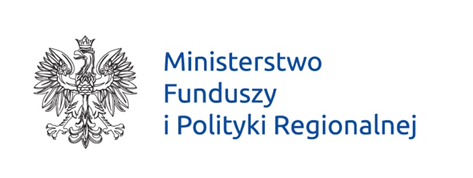 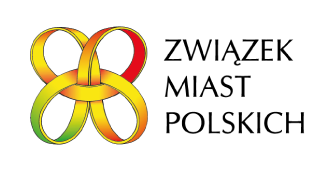 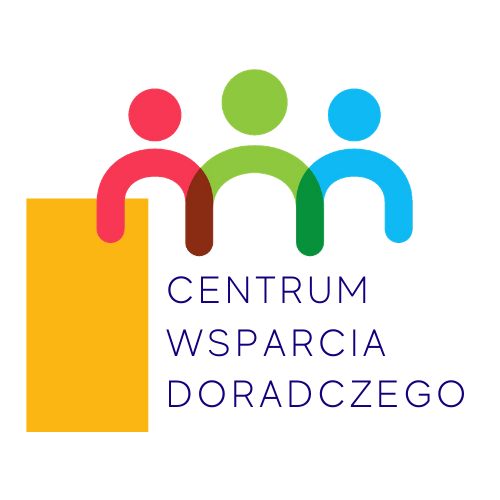 Co mówią mieszkańcy o swoich rodzinnych miejscowościach i atrakcyjności obszaru Partnerstwa Ponidzie?Według mieszkańców atutami obszaru Partnerstwa jest/są:atrakcyjność turystyczna: przyrodnicza, kulturowa, zabytki – 69,05%,jakość i czystość środowiska naturalnego – 60%,bezpieczeństwo – 60,71%,estetyka otoczenia i jakość przestrzeni publicznych – 49,05%.Dla mieszkańców bardzo ważne są również więzi i tradycje rodzinne, relacje z przyjaciółmi i znajomymi oraz lokalny patriotyzm, dziedzictwo i historia.Mieszkańcy obszaru Partnerstwa wskazują również słabe strony, do których zaliczają:lokalny rynek pracy – 84,05%,wysokość zarobków i płac – 79,76%,możliwość kontynuowania nauki, kształcenia się – 72,38%,ofertę i infrastrukturę kulturalną i rozrywkową – 62,86%,ofertę usług społecznych (zdrowotnych, opiekuńczych, edukacyjnych) – 62,62%,ofertę handlową, ofertę usług dla mieszkańców i firm – 59,76%,komunikację i transport zbiorowy – 59,52%,warunki do otwarcia i prowadzenia własnej firmy – 58,33%,dostępność i ceny mieszkań – 53,10%,skomunikowanie z sąsiednimi miejscowościami – 52,14%.Mieszkańcy pytani o przedsięwzięcia, które powinny być zrealizowane w pierwszej kolejności wymieniają przede wszystkim:lepszą i bardziej dostępną opiekę zdrowotną – 61,67%,stworzenie atrakcyjnej infrastruktury i warunków do życia (chodniki, ścieżki rowerowe, obiekty sportowe) – 51,43%,lepsze warunki i wsparcie dla rozwoju przedsiębiorczości, zakładania własnych firm, samozatrudnienia – 48,81,lepsze połączenia z regionem i światem, drogi – 45,71%,atrakcyjną ofertę kulturalną i spędzania czasu wolnego – 39,52%.U siebie korzystam z…Usługi, z których mieszkańcy korzystają na miejscu to:zakupy – podstawowe artykuły gospodarstwa domowego, żywność – 76,43%,podstawowa edukacja dzieci, opieka nad dziećmi (przedszkola, żłobki) – 61,19%,podstawowa opieka zdrowotna (lekarz, dentysta, apteka, pielęgniarka) – 62, 86%,usługi budowlane, naprawcze, remontowe – 46,90%.W dalszej kolejności usługi bankowe oraz usługi rolnicze czy te związane z obsługą rolników.Jeżeli wyjeżdżam ze swojej miejscowości to najczęściej po…Usługi świadczone na obszarze partnerstwa, które przyciągają mieszkańców pozostałych partnerskich gmin to:zakupy na targowiskach (31,43%),zakupy artykułów przemysłowych, odzieży, AGD (25%),usługi i doradztwo prawne (24, 76%).Aby skorzystać z różnego rodzaju usług lub w celu załatwienia bieżących spraw respondenci rzadko wyjeżdżają poza obszar swojej gminy/miejscowości, aby skorzystać z danej usługi w innej miejscowości/gminie obszaru partnerstwa. Najczęściej odwiedzaną przez mieszkańców obszaru partnerstwa miejscowością jest Pińczów (39,75%).Miasto Kielce odwiedzam najczęściej, aby…Poza obszar partnerstwa, do stolicy województwa mieszkańcy udają się, aby skorzystać z:usług z zakresu kultury wysokiej – 46,43%zakupów w sieciach handlowych, większych sklepach, hurtowniach – 43,33%,specjalistycznych usług medycznych – 40,95%,zakupów artykułów przemysłowych, AGD, odzieży, – 33,57%,usług edukacyjnych (kursy, szkolenia, dokształcanie się) – 35,71%.Jeżeli już musze wyjechać to, aby się przemieścić najchętniej wykorzystuję…Aby skorzystać z usług różnego rodzaju respondenci najczęściej przemieszczają się z miejscowości do miejscowości wykorzystując swój prywatny samochód (87,86%); zdecydowanie rzadziej korzystają z innych możliwych rozwiązań – autobus i busy (35,24%), rower (34,52%), pieszo (29,52%). Ponad 80% (80,71%) respondentów wskazało, iż nie korzysta w ogóle z komunikacji kolejowej, a ponad połowa z komunikacji publicznej (52,38%).Opracowanie:Danuta Wesołowska, Małgorzata ZdebelDoradcy partnerstwPonad 67% (67,62%) respondentów uważa, że obszar Partnerstwa jest dobrym miejscem do życia i do rozwoju, blisko 21% (20,71%) jest odmiennego zdania.